Digital Tattoo for Educators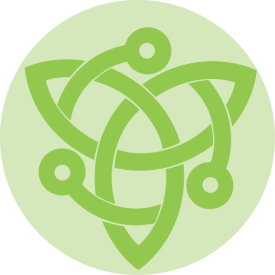 Session Description: In a 90 minute session, we’ll focus on digital identity from a variety of perspectives, as an individual, as a teacher and as part of a larger profession. We’ll use activities and case studies to highlight some themes of importance to you as educators and your students and discuss the issues from both practical and philosophical standpoints. This will be an opportunity for you to reflect on your own digital engagement and what it means to guide your students in their development in this important aspect of their increasingly social, online lives.Session Agenda:1. Personal PerspectiveOverview:What is digital identity? How is it shaped? Who shapes it? Activity: Discussion on the three questions. Debrief with larger group.Digital identity in the broad context will be discussed as it relates to current research and ideas from leading experts in this area.Your Digital Presence:Activity: In small groups, use one of various internet personal search tools to learn what the internet says about you.Discussion questions: What did you find? Was this an accurate representation? What concerns were raised? Student Perspective:Streeter Video: If we searched the internet what would we find about you?Discussion: discuss personal context vs. learning context: how are they different? What do you know about how your students engage with others online around learning?2. Educator PerspectiveCase study 1: Wendy Drexler’s High School ClassActivity: View video: what are students clearly learning from this class? Case Study 2: Mr. H’s Math Hub Guided tourWe’ll explore some of the questions these resources raise around three key themes that are relevant to educators: networks, collaboration and openness.Activity: Group discussion and debrief.3. Professional PerspectiveNews Story: We’ll present a brief news item or two about teachers and social media.  What governs teacher’s decision making regarding the use of these tools for both personal and professional purposes? What would you like to see?4. Your PositionGiven the discussion so far, and the experiences and preferences you brought to this session, how would you describe yourself now?: Skeptic, advocate, convert, naysayer.Resources Professional Advisory: Electronic Communication, Social Media from Ontario College of Teachershttp://www.youtube.com/watch?v=8iMLjqIptBcProfessional Advisory: Use of electronic and social media:  http://www.oct.ca/publications/PDF/Prof_Adv_Soc_Media_EN.pdfSocial media for schools: a Guardian guide to Twitter, Facebook and Pinterest	http://www.guardian.co.uk/teacher-network/2012/jul/26/social-media-teacher-guide